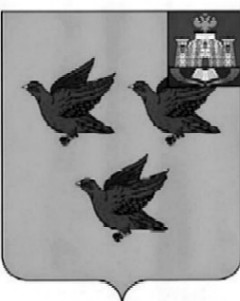 РОССИЙСКАЯ ФЕДЕРАЦИЯОРЛОВСКАЯ ОБЛАСТЬАДМИНИСТРАЦИЯ ГОРОДА ЛИВНЫПОСТАНОВЛЕНИЕ9 июля 2019 года                                                                                            № 63             г. ЛивныО создании комиссии по проведению Всероссийской переписи населения 2020 года на территории  города Ливны Орловской областиВ целях реализации Федерального закона от 25 января 2002 года          № 8-ФЗ «О Всероссийской переписи населения», в соответствии с постановлением Правительства Орловской области от 07 июня 2019 года № 315 «О комиссии по проведению Всероссийской переписи населения 2020 года на территории Орловской области» администрация города Ливны                   постановляет:1. Создать комиссию по проведению Всероссийской переписи населения 2020 года на территории  города Ливны Орловской области, и утвердить ее состав согласно приложению 1 к настоящему постановлению.2. Утвердить  Положение о комиссии по проведению Всероссийской переписи населения 2020 года на территории  города Ливны Орловской области, согласно приложению 2 к настоящему постановлению.         3. Опубликовать настоящее постановление в газете «Ливенский вестник» и разместить на официальном сайте  администрации города в сети Интернет.         4. Контроль за исполнением настоящего постановления возложить на первого заместителя главы администрации города Л. И. Полунину.Глава города                                                                                     С.А. Трубицин                                                                Приложение 1                                                                к постановлению администрации города                                                                №     63    от          09 июля             2019 г.                         СОСТАВкомиссии по  проведению Всероссийской переписи населения 2020 года на территории  города Ливны Орловской области                                                                 Приложение 2                                                                к постановлению администрации города                                                        №    63  от       09 июля                   2019 г.ПОЛОЖЕНИЕо комиссии по  проведению Всероссийской переписи населения 2020 года на территории  города Ливны Орловской областиI. Общие положения1.1. Комиссия образована в целях оказания содействия при подготовке и проведении Всероссийской переписи населения 2020 года на территории  города Ливны Орловской области.1.2. Комиссия по проведению Всероссийской переписи населения 2020 года на территории  города Ливны Орловской области (далее - Комиссия),  является координационным органом, осуществляющим свои полномочия во взаимодействии с организациями и учреждениями города Ливны,  органами исполнительной власти Орловской области, органами местного самоуправления  по подготовке и проведению Всероссийской переписи населения 2020 года на территории города Ливны.1.3. Комиссия в своей деятельности руководствуется Конституцией Российской Федерации, Федеральным законом от 25 января 2002 года           № 8-ФЗ «О Всероссийской переписи населения», иными федеральными законами, постановлениями и распоряжениями Правительства Российской Федерации, решениями Комиссии по проведению Всероссийской переписи населения 2020 года на территории Орловской области, иными нормативными правовыми актами Орловской области, а также настоящим Положением.II. Основные задачи Комиссии2. Основными задачами Комиссии являются:2.1. Обеспечение взаимодействия территориального органа Федеральной службы государственной статистики, органов исполнительной власти Орловской области, органов местного самоуправления города Ливны по подготовке и проведению Всероссийской переписи населения 2020 года на территории города Ливны.2.2. Оперативное решение вопросов, связанных с подготовкой и проведением Всероссийской переписи населения на территории города Ливны.III. Основные функции Комиссии3. Основными функциями Комиссия для осуществления возложенных на нее задач являются:3.1. Оказание содействия территориальному органу Федеральной службы государственной статистики, осуществляющему подготовку и проведение Всероссийской переписи населения.3.2. Координация деятельности при подготовке и проведении Всероссийской переписи населения на территории города Ливны.3.3. Оперативное решение вопросов, связанных с подготовкой и проведением Всероссийской переписи населения.IV. Права Комиссии4. Комиссия при выполнении возложенных на нее задач имеет право:4.1. Заслушивать на своих заседаниях информацию представителей территориального органа Федеральной службы государственной статистики, органов местного самоуправления города Ливны о ходе подготовки и проведения Всероссийской переписи населения 2020 года на территории города Ливны.4.2. Направлять по мере необходимости предложения по вопросам подготовки и проведения Всероссийской переписи населения в органы исполнительной государственной власти Орловской области.4.3. Взаимодействовать с организациями и учреждениями в целях решения вопросов, относящихся к компетенции Комиссии.4.4. Запрашивать в установленном порядке у организаций независимо от их организационно-правовых форм и форм собственности необходимые материалы по вопросам, относящимся к компетенции Комиссии. 4.5. Создавать рабочие группы для проработки предложений по вопросам, связанным с решением возложенных на Комиссию задач.        4.6. Размещать информацию о работе Комиссии в сети Интернет и средствах массовой информации.V. Организация деятельности Комиссии5.1. Комиссия формируется на представительной основе.5.2. Комиссия состоит из председателя, заместителя председателя, секретаря и членов Комиссии.5.3. В состав Комиссии включаются представители территориального органа Федеральной службы государственной статистики, представители отраслевых (функциональных) органов и структурных подразделений  администрации города Ливны, представители других государственных органов и средств массовой информации.5.4. Комиссию возглавляет первый заместитель главы администрации города. Заседания комиссии проводятся под руководством председателя Комиссии. В случае отсутствия председателя Комиссии его полномочия осуществляет заместитель председателя или, в случае отсутствия заместителя председателя Комиссии, один из членов по поручению председателя Комиссии.        5.5. Председатель Комиссии:- организует деятельность Комиссии, председательствует на ее заседаниях;- определяет порядок рассмотрения вопросов заседаний Комиссии;- определяет дату, время и место проведения заседаний Комиссии;- подписывает протокол заседания Комиссии;- вносит предложения об изменении состава Комиссии.        5.6. Секретарь Комиссии организует подготовку материалов для рассмотрения на заседании Комиссии, информирует членов комиссии о дате, времени и месте проведения ее заседаний, а также обеспечивает ведение протокола заседания Комиссии и направляет его членам Комиссии не позднее двух рабочих дней со дня его подписания. В случае отсутствия секретаря Комиссии его полномочия осуществляет один из членов Комиссии, назначенный председательствующим на заседании Комиссии.5.7. Заседания Комиссии проводятся по мере необходимости. Заседания Комиссии считаются правомочными в случае присутствия на них более половины ее членов.5.8. Решения Комиссии принимаются большинством голосов присутствующих на заседании членов Комиссии путем открытого голосования. В случае равенства голосов решающим является голос председательствующего на заседании Комиссии.          Решения Комиссии оформляются протоколом заседания Комиссии, который подписывается председательствующим на заседании Комиссии в срок не позднее двух рабочих дней со дня проведения заседания.1. Полунина Людмила Ивановна- первый заместитель главы администрации города, председатель комиссии2.Филиппов Виталий Анатольевич- ведущий специалист-эксперт отдела сводных статистических работ, статистики финансов, цен, торговли и услуг в г.Ливны, заместитель председателя комиссии (по согласованию)3.Репина Марина Алексеевна- уполномоченный по переписи населения в 2020 году по городу Ливны, секретарь комиссии (по согласованию)Члены комиссии:1.Кожухов Алексей Иванович- заместитель главы администрации города по жилищно-коммунальному хозяйству и строительству2.Парахина Нина Михайловна- начальник финансового управления администрации города3.Малаханов Валерий Николаевич- начальник управления муниципального имущества администрации города4.Золкина Светлана  Александровна- председатель комитета экономики, предпринимательства и торговли администрации города5.Болычева Татьяна Николаевна- начальник отдела организационной и кадровой работы администрации города6. Козлов Андрей Михайлович- начальник отдела архитектуры и градостроительства администрации города7.Бывшев Игорь Владимирович- начальник отдела информационных технологий администрации города8. Бухтиярова Елена Александровна - начальник межмуниципального отдела по  городу Ливны, Ливенскому и Должанскому районам управления Росреестра Орловской области (по согласованию)9. Панютин Юрий Николаевич- заместитель начальника полиции по охране общественного порядка (по согласованию)10.Горностаев Игорь Валентинович-начальник Ливенского ОВО-ФФГКУ УВО ВНГ России по Орловской области (по согласованию)11.Агашкова Елена Анатольевна- главный редактор «Ливенской газеты» (по согласованию) 12.Карзов Геннадий Игоревич- директор АО «ИРК «Принт-ТВ» (по согласованию)                                            